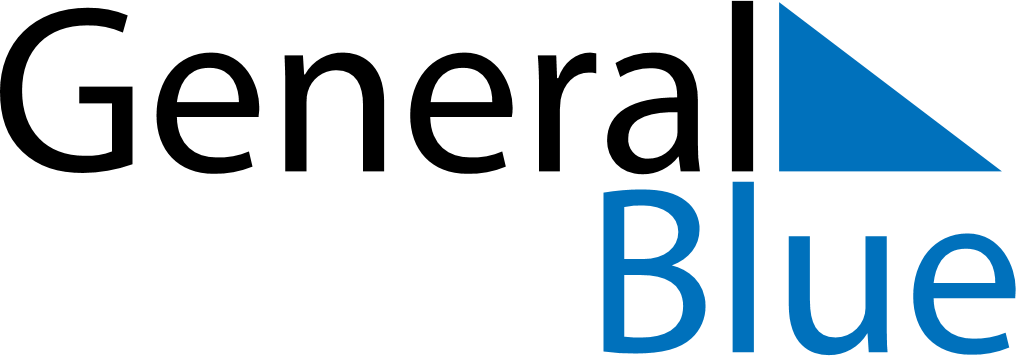 April 2024April 2024April 2024April 2024April 2024April 2024Fahraj, Kerman, IranFahraj, Kerman, IranFahraj, Kerman, IranFahraj, Kerman, IranFahraj, Kerman, IranFahraj, Kerman, IranSunday Monday Tuesday Wednesday Thursday Friday Saturday 1 2 3 4 5 6 Sunrise: 5:24 AM Sunset: 5:52 PM Daylight: 12 hours and 28 minutes. Sunrise: 5:23 AM Sunset: 5:53 PM Daylight: 12 hours and 30 minutes. Sunrise: 5:21 AM Sunset: 5:53 PM Daylight: 12 hours and 31 minutes. Sunrise: 5:20 AM Sunset: 5:54 PM Daylight: 12 hours and 33 minutes. Sunrise: 5:19 AM Sunset: 5:54 PM Daylight: 12 hours and 35 minutes. Sunrise: 5:18 AM Sunset: 5:55 PM Daylight: 12 hours and 36 minutes. 7 8 9 10 11 12 13 Sunrise: 5:17 AM Sunset: 5:55 PM Daylight: 12 hours and 38 minutes. Sunrise: 5:16 AM Sunset: 5:56 PM Daylight: 12 hours and 40 minutes. Sunrise: 5:15 AM Sunset: 5:56 PM Daylight: 12 hours and 41 minutes. Sunrise: 5:13 AM Sunset: 5:57 PM Daylight: 12 hours and 43 minutes. Sunrise: 5:12 AM Sunset: 5:58 PM Daylight: 12 hours and 45 minutes. Sunrise: 5:11 AM Sunset: 5:58 PM Daylight: 12 hours and 46 minutes. Sunrise: 5:10 AM Sunset: 5:59 PM Daylight: 12 hours and 48 minutes. 14 15 16 17 18 19 20 Sunrise: 5:09 AM Sunset: 5:59 PM Daylight: 12 hours and 50 minutes. Sunrise: 5:08 AM Sunset: 6:00 PM Daylight: 12 hours and 51 minutes. Sunrise: 5:07 AM Sunset: 6:01 PM Daylight: 12 hours and 53 minutes. Sunrise: 5:06 AM Sunset: 6:01 PM Daylight: 12 hours and 55 minutes. Sunrise: 5:05 AM Sunset: 6:02 PM Daylight: 12 hours and 56 minutes. Sunrise: 5:04 AM Sunset: 6:02 PM Daylight: 12 hours and 58 minutes. Sunrise: 5:03 AM Sunset: 6:03 PM Daylight: 13 hours and 0 minutes. 21 22 23 24 25 26 27 Sunrise: 5:02 AM Sunset: 6:03 PM Daylight: 13 hours and 1 minute. Sunrise: 5:01 AM Sunset: 6:04 PM Daylight: 13 hours and 3 minutes. Sunrise: 5:00 AM Sunset: 6:05 PM Daylight: 13 hours and 4 minutes. Sunrise: 4:59 AM Sunset: 6:05 PM Daylight: 13 hours and 6 minutes. Sunrise: 4:58 AM Sunset: 6:06 PM Daylight: 13 hours and 7 minutes. Sunrise: 4:57 AM Sunset: 6:06 PM Daylight: 13 hours and 9 minutes. Sunrise: 4:56 AM Sunset: 6:07 PM Daylight: 13 hours and 10 minutes. 28 29 30 Sunrise: 4:55 AM Sunset: 6:08 PM Daylight: 13 hours and 12 minutes. Sunrise: 4:54 AM Sunset: 6:08 PM Daylight: 13 hours and 14 minutes. Sunrise: 4:53 AM Sunset: 6:09 PM Daylight: 13 hours and 15 minutes. 